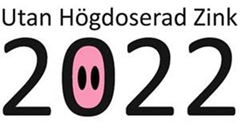 Dokumentation av gjorda förändringar vid övergång till zinkfri produktionHar eller får ni frågor? Kontakta i så fallPer Wallgren		Per.Wallgren@sva.se	0703-96 52 28Mikaela Klahr Fritz	Mikaela.Klahr.Fritz@sva.se	0702-05 03 58Besättningens löpnummer i undersökningen:_____________	PPN-nummer: _______Besättningens organisationsnummer: ________________________Har F-skattsedel:________________ ja eller nejVi önskar denna enkät åter sedan ni slutat använda zink och tycker att produktionen blivit stabil.Alla åtgärder som gjorts kommer att bedömas och grupperas när vi gör utvärderingen.Enkäten besvaras i svarsmodulerna nedanInstruktion för ifyllandeGjorda förändringar i samband med övergång till zinkfriproduktion skrivs i löptext.Även sådant som ni gjort innan övergången för att möjliggöra denna skall redovisas.Om ni inte gjort några förändringar alls ber vi ändå att ni fyller i detta i en svarsmodul behöver ni naturligtvis heller inte skriva något.Glöm inte att fylla i besättningens löpnummer och PPN-nummer på varje sida med redovisade åtgärderRapporten önskas helst elektroniskt till Per.Wallgren@sva.se och/eller Marie.Sjolund@sva.se Varje åtgärd skrivs som en egen punkt i de svarsmoduler som visas nedan.Behövs mera text så utvidgar sig rutan automatiskt när ni skriver.Alternativt kan ni fylla i ”svarsmodulerna för hand på papper.Kopiera i så fall nästa sida med en svarsmodul.Använd det tomma utrymmet på sidan (under ”svarsmodulen för att beskriva åtgärderna.Skriv endast en åtgärd per A4.sida.Sänd hela rapporten när den är klar per post till SVA, Per Wallgren, 751 89 UppsalaSkriv endast en åtgärd i varje svarsmodul. Detta är nödvändigt vid sorteringenBehöver ni flera svarsmoduler så markera en hela sidan, kopiera den och klistra in den längre bak i dokumentet.I en bilaga finns exempel på ifyllda svarsmoduler.Besättningens egna noteringarOBS ANGE ENDAST EN ÅTGÄRD PER SVARSMODUL OCH ENDAST EN SVARSMODUL PER SIDABesättningens egna noteringarOBS ANGE ENDAST EN ÅTGÄRD PER SVARSMODUL OCH ENDAST EN SVARSMODUL PER SIDABesättningens egna noteringarOBS ANGE ENDAST EN ÅTGÄRD PER SVARSMODUL OCH ENDAST EN SVARSMODUL PER SIDABesättningens egna noteringarOBS ANGE ENDAST EN ÅTGÄRD PER SVARSMODUL OCH ENDAST EN SVARSMODUL PER SIDABesättningens egna noteringarOBS ANGE ENDAST EN ÅTGÄRD PER SVARSMODUL OCH ENDAST EN SVARSMODUL PER SIDABesättningens egna noteringarOBS ANGE ENDAST EN ÅTGÄRD PER SVARSMODUL OCH ENDAST EN SVARSMODUL PER SIDABesättningens egna noteringarOBS ANGE ENDAST EN ÅTGÄRD PER SVARSMODUL OCH ENDAST EN SVARSMODUL PER SIDABesättningens egna noteringarOBS ANGE ENDAST EN ÅTGÄRD PER SVARSMODUL OCH ENDAST EN SVARSMODUL PER SIDABesättningens egna noteringarOBS ANGE ENDAST EN ÅTGÄRD PER SVARSMODUL OCH ENDAST EN SVARSMODUL PER SIDABesättningens egna noteringarOBS ANGE ENDAST EN ÅTGÄRD PER SVARSMODUL OCH ENDAST EN SVARSMODUL PER SIDADatum då besättningen upphörde med att använda zinkoxid(ÅR-MÅNAD-DAG)Besättningens löpnummer i undersökningenBesättningens PPN-nummerÅtgärd, ordningsnummer11ÅtgärdInförd (år och månad)Genomförandegrad av åtgärdenBedöms av er självaFör skala, se kolumnen till höger0 = inte alls1 = <25%2 = 25-49%3 = 50-74%4 = 75-90%5 = >90%Effekt av åtgärdenBedöms av er självaFör skala, se kolumnen till höger-1 = negativ effekt0 = kan ej bedömas1 = ingen effekt alls2 = liten positiv effekt3 = tydlig positiv effekt4 = mycket tydlig positiv effektÄr åtgärden ännu i bruk?ja eller nejOm nej, när togs den bort?År och månadVarför togs den bort?Besättningens löpnummer i undersökningenBesättningens PPN-nummerÅtgärd, ordningsnummer22ÅtgärdInförd (år och månad)Genomförandegrad av åtgärdenBedöms av er självaFör skala, se kolumnen till höger0 = inte alls1 = <25%2 = 25-49%3 = 50-74%4 = 75-90%5 = >90%Effekt av åtgärdenBedöms av er självaFör skala, se kolumnen till höger-1 = negativ effekt0 = kan ej bedömas1 = ingen effekt alls2 = liten positiv effekt3 = tydlig positiv effekt4 = mycket tydlig positiv effektÄr åtgärden ännu i bruk?ja eller nejOm nej, när togs den bort?År och månadVarför togs den bort?Besättningens löpnummer i undersökningenBesättningens PPN-nummerÅtgärd, ordningsnummer33ÅtgärdInförd (år och månad)Genomförandegrad av åtgärdenBedöms av er självaFör skala, se kolumnen till höger0 = inte alls1 = <25%2 = 25-49%3 = 50-74%4 = 75-90%5 = >90%Effekt av åtgärdenBedöms av er självaFör skala, se kolumnen till höger-1 = negativ effekt0 = kan ej bedömas1 = ingen effekt alls2 = liten positiv effekt3 = tydlig positiv effekt4 = mycket tydlig positiv effektÄr åtgärden ännu i bruk?ja eller nejOm nej, när togs den bort?År och månadVarför togs den bort?Besättningens löpnummer i undersökningenBesättningens PPN-nummerÅtgärd, ordningsnummer44ÅtgärdInförd (år och månad)Genomförandegrad av åtgärdenBedöms av er självaFör skala, se kolumnen till höger0 = inte alls1 = <25%2 = 25-49%3 = 50-74%4 = 75-90%5 = >90%Effekt av åtgärdenBedöms av er självaFör skala, se kolumnen till höger-1 = negativ effekt0 = kan ej bedömas1 = ingen effekt alls2 = liten positiv effekt3 = tydlig positiv effekt4 = mycket tydlig positiv effektÄr åtgärden ännu i bruk?ja eller nejOm nej, när togs den bort?År och månadVarför togs den bort?Besättningens löpnummer i undersökningenBesättningens PPN-nummerÅtgärd, ordningsnummer55ÅtgärdInförd (år och månad)Genomförandegrad av åtgärdenBedöms av er självaFör skala, se kolumnen till höger0 = inte alls1 = <25%2 = 25-49%3 = 50-74%4 = 75-90%5 = >90%Effekt av åtgärdenBedöms av er självaFör skala, se kolumnen till höger-1 = negativ effekt0 = kan ej bedömas1 = ingen effekt alls2 = liten positiv effekt3 = tydlig positiv effekt4 = mycket tydlig positiv effektÄr åtgärden ännu i bruk?ja eller nejOm nej, när togs den bort?År och månadVarför togs den bort?Besättningens löpnummer i undersökningenBesättningens PPN-nummerÅtgärd, ordningsnummer66ÅtgärdInförd (år och månad)Genomförandegrad av åtgärdenBedöms av er självaFör skala, se kolumnen till höger0 = inte alls1 = <25%2 = 25-49%3 = 50-74%4 = 75-90%5 = >90%Effekt av åtgärdenBedöms av er självaFör skala, se kolumnen till höger-1 = negativ effekt0 = kan ej bedömas1 = ingen effekt alls2 = liten positiv effekt3 = tydlig positiv effekt4 = mycket tydlig positiv effektÄr åtgärden ännu i bruk?ja eller nejOm nej, när togs den bort?År och månadVarför togs den bort?Besättningens löpnummer i undersökningenBesättningens PPN-nummerÅtgärd, ordningsnummer77ÅtgärdInförd (år och månad)Genomförandegrad av åtgärdenBedöms av er självaFör skala, se kolumnen till höger0 = inte alls1 = <25%2 = 25-49%3 = 50-74%4 = 75-90%5 = >90%Effekt av åtgärdenBedöms av er självaFör skala, se kolumnen till höger-1 = negativ effekt0 = kan ej bedömas1 = ingen effekt alls2 = liten positiv effekt3 = tydlig positiv effekt4 = mycket tydlig positiv effektÄr åtgärden ännu i bruk?ja eller nejOm nej, när togs den bort?År och månadVarför togs den bort?Besättningens löpnummer i undersökningenBesättningens PPN-nummerÅtgärd, ordningsnummer88ÅtgärdInförd (år och månad)Genomförandegrad av åtgärdenBedöms av er självaFör skala, se kolumnen till höger0 = inte alls1 = <25%2 = 25-49%3 = 50-74%4 = 75-90%5 = >90%Effekt av åtgärdenBedöms av er självaFör skala, se kolumnen till höger-1 = negativ effekt0 = kan ej bedömas1 = ingen effekt alls2 = liten positiv effekt3 = tydlig positiv effekt4 = mycket tydlig positiv effektÄr åtgärden ännu i bruk?ja eller nejOm nej, när togs den bort?År och månadVarför togs den bort?Besättningens löpnummer i undersökningenBesättningens PPN-nummerÅtgärd, ordningsnummer99ÅtgärdInförd (år och månad)Genomförandegrad av åtgärdenBedöms av er självaFör skala, se kolumnen till höger0 = inte alls1 = <25%2 = 25-49%3 = 50-74%4 = 75-90%5 = >90%Effekt av åtgärdenBedöms av er självaFör skala, se kolumnen till höger-1 = negativ effekt0 = kan ej bedömas1 = ingen effekt alls2 = liten positiv effekt3 = tydlig positiv effekt4 = mycket tydlig positiv effektÄr åtgärden ännu i bruk?ja eller nejOm nej, när togs den bort?År och månadVarför togs den bort?Besättningens löpnummer i undersökningenBesättningens PPN-nummerÅtgärd, ordningsnummer1010ÅtgärdInförd (år och månad)Genomförandegrad av åtgärdenBedöms av er självaFör skala, se kolumnen till höger0 = inte alls1 = <25%2 = 25-49%3 = 50-74%4 = 75-90%5 = >90%Effekt av åtgärdenBedöms av er självaFör skala, se kolumnen till höger-1 = negativ effekt0 = kan ej bedömas1 = ingen effekt alls2 = liten positiv effekt3 = tydlig positiv effekt4 = mycket tydlig positiv effektÄr åtgärden ännu i bruk?ja eller nejOm nej, när togs den bort?År och månadVarför togs den bort?